Dear Recruiter,                    I am an ambitious young man, career-oriented and workaholic.  I would like to join a reputable multinational a firm where I could find a career path, an encouraging work atmosphere and high-qualified colleagues.                  CV detailsName:-Mohamed                                            Egyptian  Email: mohammed.340379@2freemail.com 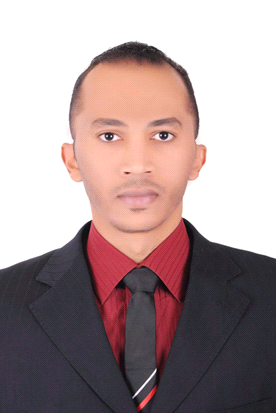 Experiences  Jobs From 2016/5Up to 2016/12From 2015/6up to 2016/5From 2014/5 up to 2015/3Employer:  GUTOOF Telecom DepJob Title: Telecom  Management Zone Employer:  “LCC  Egypt”  at ZTEJob Title: Post processingEmployer: Vodafone Cairo project within Telecomax group subcontractor.Job Title: DT and log File analyzer using TEMS Investigation ,TEMS Discovery and  Actix .SWAP projects and New site all Acceptance test 2G(command Sequence short call, long call, Handover successful seizes, PDP and SMS) and 3G(voice and video call, Data, Handover Soft, Softer, IRAT)  and HSPA(Uplink and Down Link Throughput ),then Troubleshooting and analysis any problem found it.Education Communication and electronics departmentFaculty of engineering Cairo university graduation year        2013 / 2012	Elective coursesWireless communication system  (prof. Hazim Tawfik)Wireless computing Networks   (Very good )Wireless communication satelliteCertificates-GSM,GPRS,EDGE   -UMTS -HSDPA  -HSPA+Good knowledge(self study) -E UMTS   LTE-Adv (OFDMA,SC-FDMA) Modulation.  -Interfaces protocols  of UMTS and LTE.-SS7 transmissionTarget Responsibilities.Undertaking key network performance improvement indicators (KPIs) and optimization and troubleshooting tasks. -Traffic Fail. -Overshooting problems. -RRC Setup Fail.  -interference problems. -abnormal behavior.  - Poor Coverage Areas.Interested (RA)Mobility in Wireless IP Networks***Wireless cloud under cognitive radio.Education projectsMATLAB   -DFT    -Power control of  DPC***    -using simulation compute the blocking probability     (AMPS,DAMPS and Dual system)Network simulation (NS2)    -Satellite NS. Protocol version TCP Reno with SACK.simulated network from two node, defined traffic scenario  (non-stander traffic source ) and attach them to nodeSkillsHuawei  Background:- M2000 System Description BTS3802C  System Description, Operation Manual NodeB  Operation Manual-Routing Operation.BSS Optimization Parameters  (2G)Ericsson Background:- 3G Optimization (Performance and Monitoring )Operating System:- solaris5.10  ubuntu12.04  Networking:- MCSA 410 (win server2012 win.8)Software:- MATLAB; NS2,TEMS Investigation ,TEMS Discovery Actix . Language:-  Arabic (mother tongue) ; English (good)Graduation projectThe automatic railway gateAware ofCCNAX:-   Router protocols and configuration                   Switch protocol and configuration programs language:-  C++ and CI am Reading Currently,WCDMA  - RNO RF Optimization   - RNO Single Site Verification  - RNP Phase Guidance Detailed Planning  - W-Network Performance Analysis   - W-RF Optimization   - W-TestLTE   - LTE Basic Principle    >> LTE System Signaling Procedure     - LTE Planning & Optimization Procedure    - Huawei eRAN KPI Introduction   -LTE Optimization Guideline     -LTE Troubleshooting 